     I.I.S.S “C. A. Dalla Chiesa”                                       Mod. L.02    - 1267                   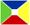 Legge 104/1992 – Richiesta ammissione a benefici per un familiare.AL DIRIGENTE SCOLASTICO I.I.S.S. “C. A. Dalla Chiesa”Via Aldo Moro, 1 - 01027 Montefiascone (VT)Il/la sottoscritto/a  ……………………………………………………………………………………………………….nato/a a ……………………………………………        il ……………………..  in servizio presso questo Istitutoconsapevole che la fruizione del diritto può essere riconosciuta, per l’assistenza alla stessa persona con handicap in situazione di gravità, ad un solo lavoratore dipendente,CHIEDEAlla S.V., ai sensi dell’art.33 della Legge 104/1992, di essere ammesso alla fruizione del beneficio del permesso retribuito di 3 giorni mensili, quale unico referente per l’assistenza del proprio familiare Sig./ra …………………………………………………… nato/a a ………….……………. il ………………………., relazione di parentela …………………………………………, portatore/portatrice di handicap in situazione di gravità, riconosciuto ai sensi dell’art.3 ed accertato ai sensi dell’art.4 della Legge sopra indicata.Allega:1)  certificato rilasciato dall’ASL n. ……………… di ……………. attestante lo stato di handicap in situazione di gravità del summenzionato familiare;2) dichiarazione di rinuncia al beneficio da parte dei seguenti familiari della persona disabile: …………………………………………………………….………………………………………………………….A tal fine dichiara:□ che il/a sottoscritto/a è in grado di assolvere i compiti propri dell’assistenza in termini di sistematicità e adeguatezza;  □ che il familiare disabile non è ricoverato a tempo pieno□ ulteriori fruitori dei permessi mensili retribuiti ai sensi del Decreto Lgs.vo 105/2022 sono:……………………………………………….………………………………………………	Consapevole dell’impegno assunto e degli oneri che  sopporta per tale assistenza e delle responsabilità penali per chi rilascia dichiarazioni false e mendaci, assume formale impegno di comunicare tempestivamente l’eventuale intervenuta variazione della situazione di fatto e di diritto che venisse a determinare la perdita delle agevolazioni richieste con la presente istanza.	Assume, per la migliore organizzazione dell’attività lavorativa, formale impegno di comunicare, con congruo preavviso, le richieste di permesso.	In caso contrario, dovrà assumere l’onere di dimostrare la situazione di urgenza che ha necessitato la fruizione del permesso.Montefiascone  …………………………………         Firma del richiedente ……………………………………………..